Куратор – Мельніков Дмитро Євгенійович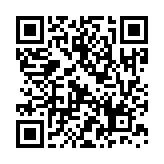 Командир групи – Портна Анна Володимирівна (063-269-25-17)Командир групи – Портна Анна Володимирівна (063-269-25-17)Командир групи – Портна Анна Володимирівна (063-269-25-17)Командир групи – Портна Анна Володимирівна (063-269-25-17)Група ОС-517 СГрупа ОС-517 СГрупа ОС-517 СГрупа ОС-517 СНапрям: 7.05110301.02«Комплекси пілотажно-навігаційного обладнання»Напрям: 7.05110301.02«Комплекси пілотажно-навігаційного обладнання»Напрям: 7.05110301.02«Комплекси пілотажно-навігаційного обладнання»Напрям: 7.05110301.02«Комплекси пілотажно-навігаційного обладнання»№Прізвище, ім’я по-батькові№ зал.книжкиАгілов Володимир ОлеговичВойцехівський Артур ГеннадійовичКожевніков Ігор ОлександровичКорзун Мальвіна ІгорівнаЛавренюк Леонід ЛеонідовичЛознева Анастасія АндріївнаМартинов Володимир АнатолійовичОвод Сергій АндрійовичПетруня Сергій ВікторовичПолегешко Лідія ОлександрівнаПортна Анна ВолодимирівнаРуденко Ілля ОлександровичРудометова Ганна ЮріївнаСвічаров Артем Олександрович